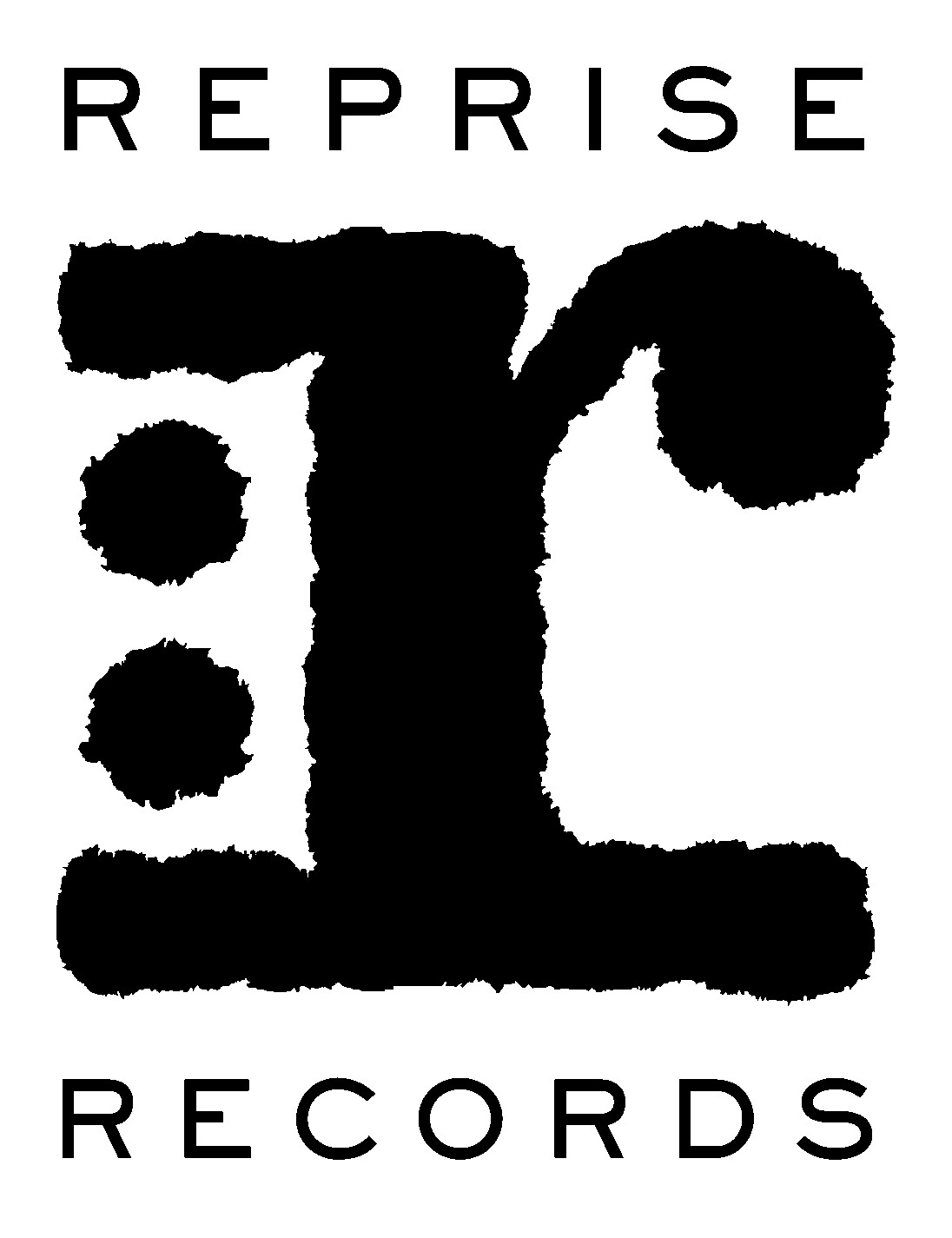 MASTODON ANNOUNCE NEW ALBUM — EMPEROR OF SAND —TO BE RELEASED MARCH 31ST  VIA REPRISE RECORDS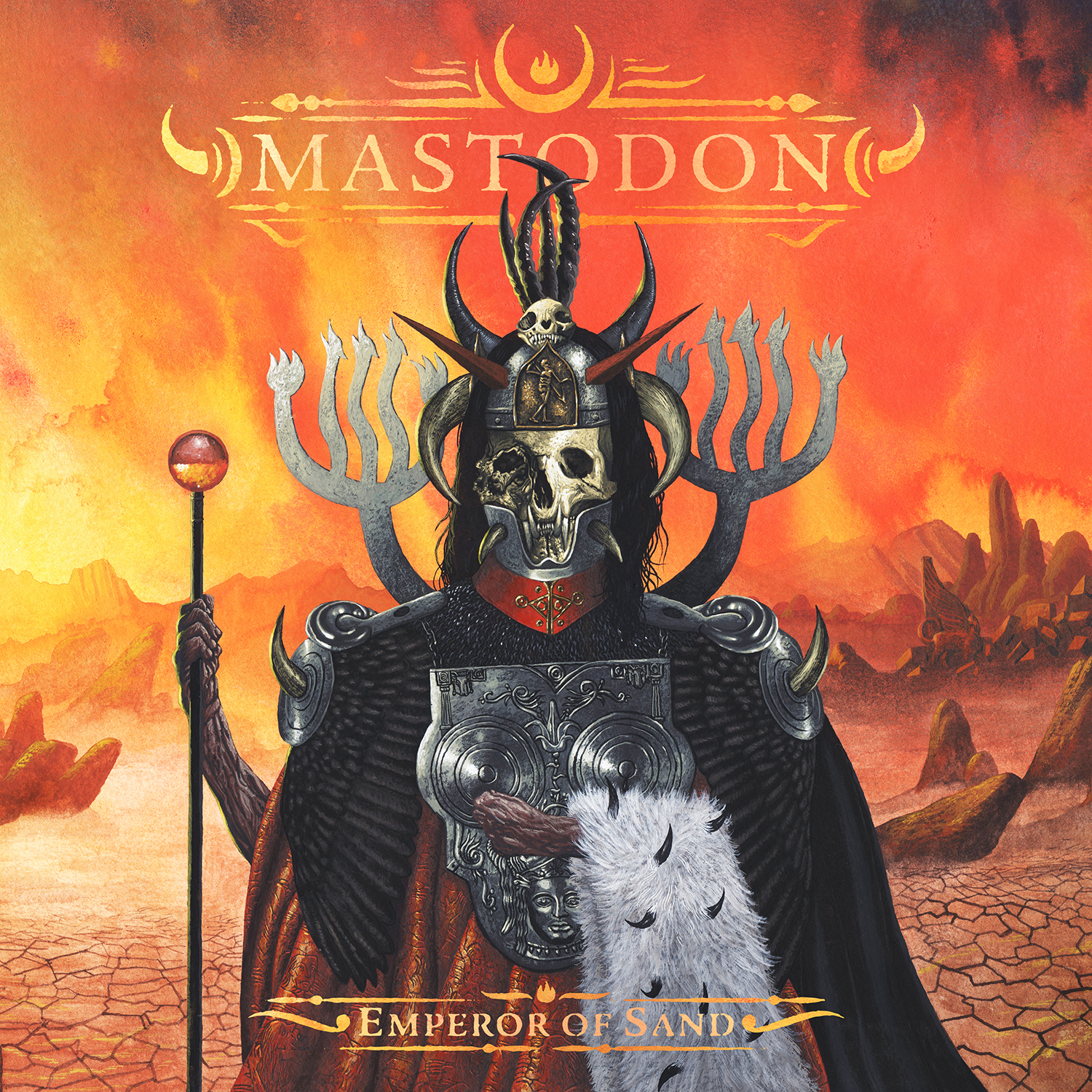 January 27th, 2017 (Burbank, CA) — Internationally celebrated heavy rock icons  MASTODON are proud to announce the title, track-listing, and release date of their eighth studio album, Emperor Of Sand — the follow-up to their universally praised 2014 album Once More ‘Round The Sun. The album will be released on March 31st via Reprise Records. Emperor Of Sand will be available for pre-order beginning today at www.mastodonrocks.com. The deluxe pre-order package will contain the album on double 180-gram vinyl housed in a gatefold jacket along with a bonus Color-In-Your-Own vinyl jacket, plus an exclusive box of Mastodon colored pencils. In addition fans will also receive a digital copy of the entire album on March 31st, along with an instant download of the album track “Sultan’s Curse.” Emperor Of Sand will also be available digitally and on CD. Click here to view the typically stunning album artwork by Alan Brown in a glorious, full 360-degree view. Alan Brown, aka Medusawolf, created the cover and inside gatefold images. Click here to learn more about the artist.Emperor Of Sand finds Mastodon returning to a deeply imaginative and complex conceptual storyline that ponders the nature of time. Threading together the myth of a man sentenced to death in a majestically malevolent desert, the band conjures the grains of a musical and lyrical odyssey slipping quickly through a cosmic hourglass. “Emperor of Sand is like the grim reaper,” says drummer/vocalist Brann Dailor. “Sand represents time. If you or anyone you know has ever received a terminal diagnosis, the first thought is about time. Invariably, you ask, ‘How much time is left?’”“We’re reflecting on mortality,” adds bassist/vocalist Troy Sanders. “To that end, the album ties into our entire discography. It’s 17 years in the making, but it’s also a direct reaction to the last two years. We tend to draw inspiration from very real things in our lives.”Emperor Of Sand was recorded at The Quarry Recording Studio in Kennesaw, just outside Mastodon’s hometown of Atlanta, with producer Brendan O’Brien (Pearl Jam, Neil Young, AC/DC, Rage Against The Machine), who first worked with Mastodon on their seminal 2009 album Crack The Skye.Over the course of Mastodon’s career, the band members have fearlessly continued to push themselves towards greater creative heights on their recorded output. Each studio album has united an ever-expanding worldwide legion of fans who have come to expect the unexpected twists and turns that have elevated Mastodon to become one of the most respected and influential creative forces in rock music. “Mastodon are the greatest metal band of their generation – no one else comes close.” Rolling Stone “The coolest band in rock!” Drum! Magazine “Chances are you could use heavier rock in your life, and Mastodon’s riff-heavy epics are as friendly to non-metalheads as they are to heshers.” New York magazine***Mastodon kick off a Spring U.S. headline tour in support of Emperor Of Sand beginning April 14th in Missoula, MT, with support from Eagles of Death Metal and Russian Circles. The tour also includes stops at several festivals, including the Carolina Rebellion Festival on May 5th. Tour Dates:# indicates festival date. All other dates are headline shows.04/14	Missoula, MT		Wilma Theater04/15	Seattle, WA		Paramount Theater04/16	Portland, OR		Roseland Theater04/18	San Francisco, CA	The Warfield04/20	Los Angeles, CA	The Palladium04/21	Phoenix, AZ		Comerica Theatre04/23	Salt Lake City, UT	Complex04/24	Denver, CO		Fillmore04/26	Kansas City, KS	Uptown Theater04/27	St. Louis, MO		Pageant04/28	Birmingham, AL		Iron City# 04/29	Jacksonville, FL		Welcome to Rockville Festival# 04/30	Ft. Myers, FL		Fort Rock Festival05/02	Washington, DC	Fillmore05/03	Toronto, ON		Rebel05/04	Cleveland, OH		Agora Theater#05/05	Concord, NC		Caroline Rebellion Festival05/06	Philadelphia, PA	Electric Factory 05/08	Boston, MA		House of Blues05/09	Portland, ME		State Theater05/11	New York, NY		Hammerstein Ballroom05/12	Pittsburgh, PA		Stage AE05/13	Chicago, IL		Aragon Ballroom05/14	Cincinnati, OH		Taft Theatre05/16	Detroit, MI		Royal Oak Theater05/17	Nashville, TN		Ryman Auditorium05/18	Memphis, TN		Minglewood Hall05/19	Dallas, TX		Gas Monkey Live05/20	Austin, TX		ACL Live 	For further tour and ticket info visit: www.mastodonrocks.com/tourThe track-listing for Emperor of Sand is as follows:Sultan’s CurseShow YourselfPrecious StonesSteambreatherRoots RemainWord To The WiseAncient KingdomClandestinyAndromedaScorpion BreathJaguar God# # #Mastodon:Troy SandersBrent HindsBrann DailorBill KelliherFollow Mastodon:www.mastodonrocks.comhttps://www.facebook.com/Mastodonhttps://www.youtube.com/mastodonmusichttps://twitter.com/mastodonmusichttps://www.instagram.com/mastodonrocksMastodon Press Materials:http://press.wbr.com/mastodon